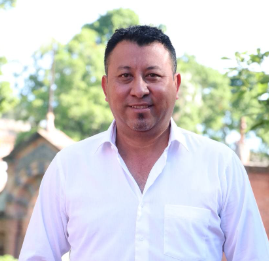 Clemente Espinoza AlvaradoRegidora Municipal de El Salto, Jalisco INFORME TRIMESTRALABRIL, MAYO, JUNIO 2022Comisiones ediliciasTengo el distinguido honor de presidir:Comisión de Registro Civil Comisión del Plan de Desarrollo Municipal Formo parte como vocal las siguientes comisiones:Comisión de Alumbrado Público Comisión de Atención a la Juventud Comisión de CatastroComisión de CulturaComisión de Derechos HumanosComisión de DeportesComisión de Desarrollo y Asistencia Social Comisión de Gobernación Comisión de Inspección y VigilanciaComisión de Cementerios Comisión de Patrimonio Municipal Comisión de Protección Civil Comisión de Transparencia e Información PúblicaComisión de Vialidad y Transporte Sesiones de Comisión EdiliciaAsistencias a las sesiones del pleno:Comisión de Registro CivilComisión de Registro Civil21 de abril de 2022Séptima sesión Comisión del Plan de Desarrollo MunicipalComisión del Plan de Desarrollo Municipal21 de abril de 2022Séptima sesión Tipo de sesiónAbrilMayoJunioOrdinaria11Extra ordinaria 1